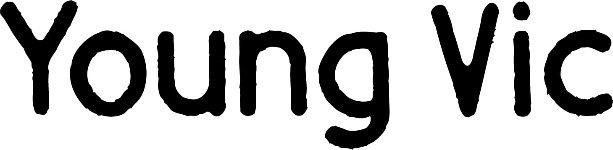 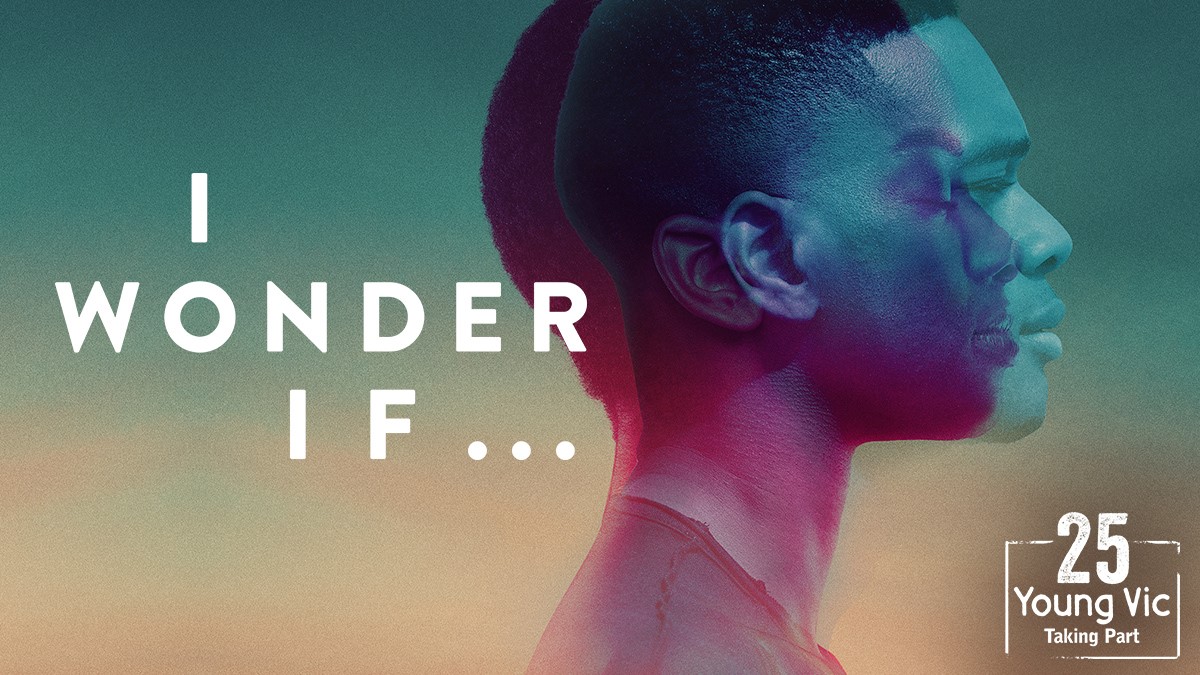 Pre-Show InformationYoung Vic presents Devised by the Company Directed by Daniel BaileyThis document contains detailed information about the show in order to describe what you should expect when attending. This includes information about the content warnings, plot, the space, lighting and sound, audience participation, and further access information. All of the information in this document was correct at the time of publishing. More information will be available closer to the time of performance. Please note that by discussing the content of the show, the below information will contain key plot points and descriptions of what happens in the performance. If you would like to receive elements of this information but avoid these spoilers, please do not read the sections at the end of this document ‘Show Information’ and ‘Show Synopsis’. If you have any questions, please do not hesitate to contact our Box Office team:E-mail: boxoffice@youngvic.org
Phone number: 020 7922 2922The AuditoriumI Wonder If...This show will take place in The Maria Studio, which is the second largest of our three performance spaces. For this performance, the space will be in a horseshoe arrangement, meaning the seats are arranged facing the stage. The maximum capacity is 150. Seating is unreserved. Access to the Maria Studio is via the downstairs. Our ushers are on hand to help you, they wear red t-shirts and jumpers with our logo.Please arrive at the Young Vic with your ticket ready on your phone or have it printed before you enter or you can collect from box office. 
Facilities:There are toilets located on the ground and first floor at the Young Vic, via The Cut Bar.  We have gender-neutral and disabled/baby changing toilets. Sanitary bins are available in all. All indoor venues will also be accessible with lifts & ramps and toilet provided. 
Assistance Dogs:Assistance dogs are always welcome at the Young Vic, if you are planning a visit please let us know in advance which performance you will be attending by calling our box office on 020 7922 2922 or e-mailing boxoffice@youngvic.org and we will be happy to look after your dog during the show. Access for all:For full information about or access measures, please visit our Access for all page, on our website here: www.youngvic.org/visit-us/access-for-allShow Information:The show contains strong language, loud live music and themes of domestic violence and harassment – with specific reference to stalking. At times, audience participation is encouraged. Lighting: Flickering lightsLED light around the base of stageSound:Djembe drum, cajon box drum and bass drumSudden loud drummingStage:Discussions of violence and harassmentStrong language Simulated fightingAudience participation – karaoke, dancing Show Synopsis:Set in a multiverse, I Wonder If... mixes movement, music and dialogue to playfully explore human connection in its many forms. The play is about introduction, association and the complexity of desire. The dynamic connection shared between the characters changes whenever they meet. We see them dart between lovers, friends and foes as they not only consider ‘what ifs?’ within their relationship but live out alternate versions of themselves. More information will be available closer to the time of performance.If you would like any further clarification or have any questions, please do get in touch with our Box Office team.Email: boxoffice@youngvic.orgPhone number: 020 7922 2922See you soon!Welcome Team